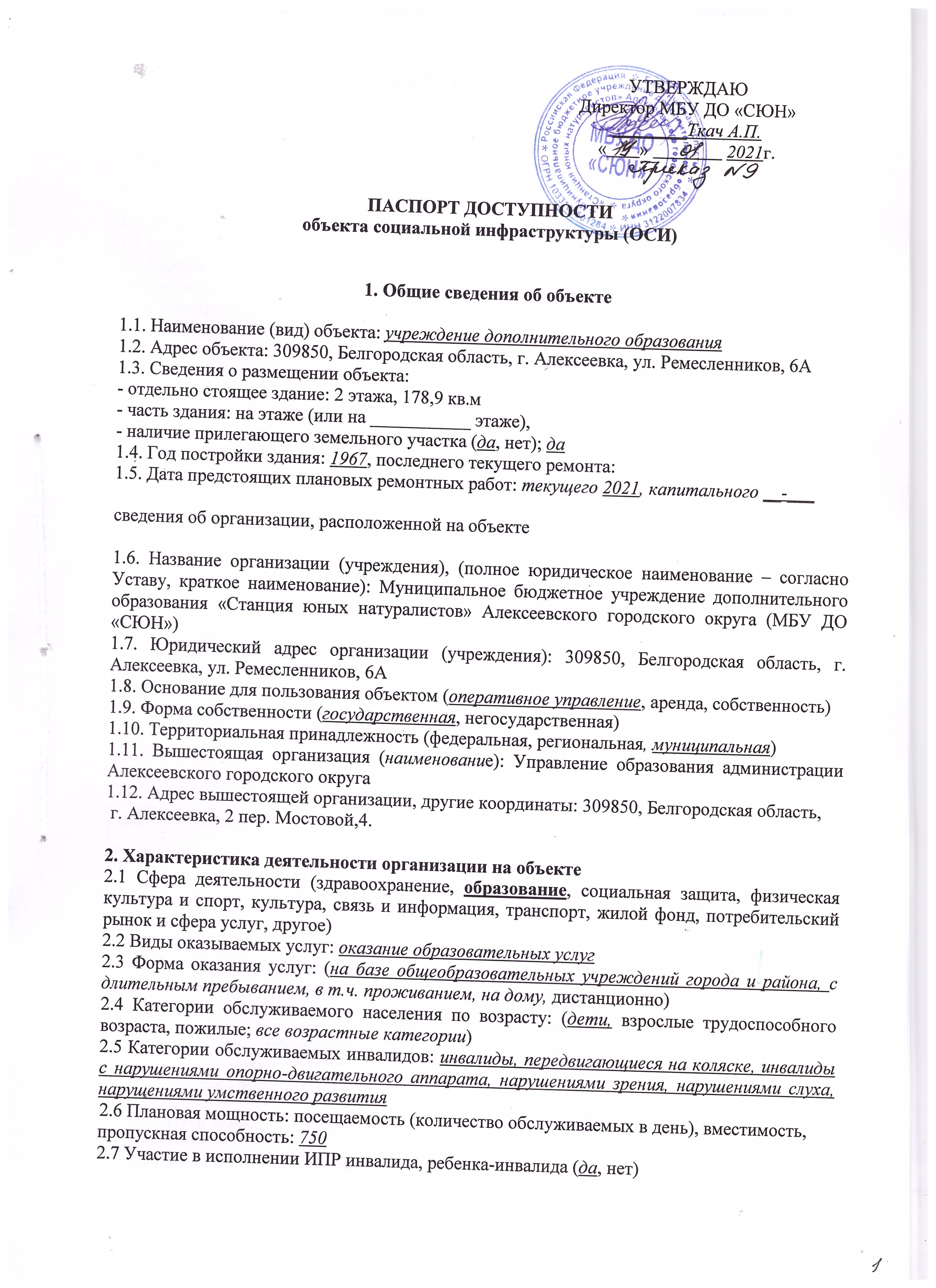 3. Состояние доступности объекта3.1. Путь следования к объекту пассажирским транспортом (описать маршрут движения с использованием пассажирского транспорта) Автостанция (автобус маршрутом Вокзал – остановка Гастроном).наличие адаптированного пассажирского транспорта к объекту: нет3.2. Путь к объекту от ближайшей остановки пассажирского транспорта:3.2.1 расстояние до объекта от остановки транспорта 3.2.2 время движения (пешком) 5 мин3.2.3 наличие выделенного от проезжей части пешеходного пути (да, нет),3.2.4 Перекрестки: нерегулируемые; регулируемые, со звуковой сигнализацией, таймером; да3.2.5 Информация на пути следования к объекту: акустическая, тактильная нет визуальная; да3.2.6 Перепады высоты на пути: есть, нет (тротуарные съезды)3.3 Организация доступности объекта для инвалидов – форма обслуживания** - указывается один из вариантов: «А», «Б», «ДУ», «ВНД»3.4 Состояние доступности основных структурно-функциональных зон** Указывается: ДП-В - доступно полностью всем;  ДП-И (к, о, с, г, у) – доступно полностью избирательно (указать категории инвалидов); ДЧ-В - доступно частично всем; ДЧ-И (к, о, с, г, у) – доступно частично избирательно (указать категории инвалидов); ДУ-В - доступно условно всем, ДУ-И (к, о, с, г, у) – доступно условно избирательно (указать категории инвалидов); ВНД-В – временно недоступно всем, ВНД-И (к, о, с, г, у) – временно недоступно избирательно (указать категории инвалидов)3.5. Итоговое заключение о состоянии доступности ОСИ: Объект признан временно недоступным для всех категорий инвалидов. Для решения вопросов доступности для всех категорий инвалидов в качестве безусловно обязательных мер требуется, прежде всего, организовать автостоянку и освещение, отремонтировать покрытие пешеходных путей на прилегающей территории, организовать оказание ситуационной помощи сотрудниками учреждения с закреплением функциональных обязанностей в должностных инструкциях, продумать и обозначить на схемах наиболее оптимальные пути движения к зоне целевого назначения и санитарно-гигиеническим помещениям, а также организовать систему оповещения в экстренных случаях и обозначить пути эвакуации. Для обеспечения полной доступности объекта для инвалидов с умственными нарушениями необходимо установить кнопки вызова персонала. Для обеспечения полной доступности объекта для инвалидов с патологией опорно-двигательного аппарата требуется установка нормативных поручней вдоль стен. Для обеспечения условной доступности объекта для инвалидов с нарушениями слуха необходимо выделить в зале специально оборудованные места с возможностью усиления звука, а также организовать сурдоперевод при оказании услуг. Для обеспечения частичной доступности объекта для инвалидов, передвигающихся на креслах-колясках, требуется комплексное оборудование входа для инвалидов на креслах-колясках с установкой нормативного пандуса с обеспечением информационного сопровождения от входа на территорию. Для обеспечения условной доступности объекта для этой категории инвалидов требуется приобретение ТСР (лестницехода) и оказание ситуационной помощи со стороны персонала. Обеспечение доступности для инвалидов с нарушениями зрения может решаться путём оказания ситуационной помощи на всех зонах, что обеспечит условную доступность объекта; при комплексном развитии системы информации на объекте с использованием контрастных цветовых и тактильных направляющих на всех путях движения, в т.ч. на прилегающей территории, дублировании основной информации рельефно-точечным шрифтом и акустической информацией может быть достигнута полная доступность объекта для инвалидов с нарушениями зрения.4. Управленческое решение 4.1. Рекомендации по адаптации основных структурных элементов объекта*- указывается один из вариантов (видов работ): не нуждается; ремонт (текущий, капитальный); индивидуальное решение с ТСР; технические решения невозможны – организация альтернативной формы обслуживания4.2. Период проведения работ: 2021 -2024 годв рамках исполнения: Адресной программы адаптации объектов социальной инфраструктуры и обеспечения доступности услуг для инвалидов и других маломобильных групп населения на территории Алексеевского  района на 2021 год____________	   (указывается наименование документа: программы, плана)4.3 Ожидаемый результат (по состоянию доступности) после выполнения работ по адаптации: на 1 этапе – ДУ-ВОценка результата исполнения программы, плана (по состоянию доступности): ДУВ4.4. Для принятия решения требуется, не требуется (нужное подчеркнуть):Согласование ________________________________________________________________Имеется заключение уполномоченной организации о состоянии доступности объекта (наименование документа и выдавшей его организации, дата), прилагается ________________________________________________________________4.5. Информация размещена (обновлена) на Карте доступности субъекта Российской Федерации, дата __www.zhit-vmeste.ru___(наименование сайта, портала) 5. Особые отметкиПаспорт сформирован на основании:1. Анкеты (информации об объекте) от «      »              2021г.,2. Акта обследования объекта: №      от «      »              2021г.3. Решения Комиссии __________________________ от «____» ____________ .УТВЕРЖДАЮДиректор МБУ ДО «СЮН»_____________ _Ткач А.П..«         »                  2021г.АНКЕТА (информация об объекте социальной инфраструктуры) К ПАСПОРТУ ДОСТУПНОСТИ ОСИ1. Общие сведения об объекте1.1. Наименование (вид) объекта: учреждение дополнительного образования1.2. Адрес объекта: 309850, Белгородская область, г. Алексеевка, ул. Ремесленников, 6А1.3. Сведения о размещении объекта:- отдельно стоящее здание: 2 этажа, 178,9 кв.м- часть здания: - наличие прилегающего земельного участка (да, нет); да1.4. Год постройки здания: 1967, последнего текущего ремонта: _____1.5. Дата предстоящих плановых ремонтных работ: текущего 2021, капитального __-___сведения об организации, расположенной на объекте1.6. Название организации (учреждения), (полное юридическое наименование – согласно Уставу, краткое наименование): Муниципальное бюджетное учреждение дополнительного образования «Станция юных натуралистов» Алексеевского городского округа1.7. Юридический адрес организации (учреждения): 309850, Белгородская область, г.Алексеевка, ул. Ремесленников, 6А1.8. Основание для пользования объектом (оперативное управление, аренда, собственность)1.9. Форма собственности (государственная, негосударственная) 1.10. Территориальная принадлежность (федеральная, региональная, муниципальная)1.11. Вышестоящая организация (наименование): Управление образования администрации Алексеевского городского округа1.12. Адрес вышестоящей организации, другие координаты: 309850, Белгородская область, г.Алексеевка, 2 пер. Мостовой, 4.2. Характеристика деятельности организации на объекте2.1 Сфера деятельности (здравоохранение, образование, социальная защита, физическая культура и спорт, культура, связь и информация, транспорт, жилой фонд, потребительский рынок и сфера услуг, другое ______________________________________2.2 Виды оказываемых услуг: оказание образовательных услуг2.3 Форма оказания услуг: (на объекте ( на базе общеобразовательных учреждений города и района,  на дому, дистанционно) 2.4 Категории обслуживаемого населения по возрасту: (дети, взрослые трудоспособного возраста, пожилые; все возрастные категории)2.5 Категории обслуживаемых инвалидов: инвалиды, передвигающиеся на коляске, инвалиды с нарушениями опорно-двигательного аппарата, нарушениями зрения, нарушениями слуха, нарушениями умственного развития2.6 Плановая мощность: посещаемость (количество обслуживаемых в день), вместимость, пропускная способность: 7502.7 Участие в исполнении ИПР инвалида, ребенка-инвалида (да, нет) 3. Состояние доступности объекта для инвалидов и других маломобильных групп населения (МГН)3.1. Путь следования к объекту пассажирским транспортом (описать маршрут движения с использованием пассажирского транспорта)Автостанция (автобус маршрутом Вокзал – остановка Гастроном).наличие адаптированного пассажирского транспорта к объекту: нет3.2. Путь к объекту от ближайшей остановки пассажирского транспорта:3.2.1 расстояние до объекта от остановки транспорта 500 м3.2.2 время движения (пешком) 5 мин3.2.3 наличие выделенного от проезжей части пешеходного пути (да, нет),3.2.4 Перекрестки: нерегулируемые; регулируемые, со звуковой сигнализацией, таймером; да3.2.5 Информация на пути следования к объекту: акустическая, тактильная (нет), визуальная да3.2.6 Перепады высоты на пути: есть, нет (тротуарные съезды)3.3 Вариант организации доступности ОСИ (формы обслуживания)* с учетом СП 35-101-2001* - указывается один из вариантов: «А», «Б», «ДУ», «ВНД»4. Управленческое решение (предложения по адаптации основных структурных элементов объекта)*- указывается один из вариантов (видов работ): не нуждается; ремонт (текущий, капитальный); индивидуальное решение с ТСР; технические решения невозможны – организация альтернативной формы обслуживанияРазмещение информации на Карте доступности субъекта Российской Федерации согласовано: __________ Ткач Анна Петровна, директор, 8 (47234) 3-52-54(подпись, Ф.И.О., должность; координаты для связи уполномоченного представителя объекта)УТВЕРЖДАЮДиректор МБУ ДО «СЮН»Ткач А.П.«___»________2021 г.АКТ ОБСЛЕДОВАНИЯобъекта социальной инфраструктуры К ПАСПОРТУ ДОСТУПНОСТИ ОСИ1. Общие сведения об объекте1.1. Наименование (вид) объекта: учреждение дополнительного образования1.2. Адрес объекта: 309850, Белгородская область, г. Алексеевка, ул. Ремесленников,6А1.3. Сведения о размещении объекта:- отдельно стоящее здание: 2 этажа, 178,9кв.м- часть здания: - наличие прилегающего земельного участка (да, нет); да1.4. Год постройки здания: 1967, последнего текущего ремонта: 1.5. Дата предстоящих плановых ремонтных работ: текущего 2021, капитального __-___1.6. Название организации (учреждения), (полное юридическое наименование – согласно Уставу, краткое наименование): Муниципальное бюджетное учреждение дополнительного образования «Станция юных натуралистов» Алексеевского городского округа (МБУ ДО «СЮН»)1.7. Юридический адрес организации (учреждения): 309850, Белгородская область, г. Алексеевка, ул. Ремесленников, 6А2. Характеристика деятельности организации на объектеДополнительная информация: ______________________________________3. Состояние доступности объекта3.1. Путь следования к объекту пассажирским транспортом (описать маршрут движения с использованием пассажирского транспорта) Автостанция (автобус маршрутом Вокзал – остановка Дом Быта).наличие адаптированного пассажирского транспорта к объекту: нет3.2. Путь к объекту от ближайшей остановки пассажирского транспорта:3.2.1 расстояние до объекта от остановки транспорта 400 м3.2.2 время движения (пешком) 5 мин3.2.3 наличие выделенного от проезжей части пешеходного пути (да, нет),3.2.4 Перекрестки: нерегулируемые; регулируемые, со звуковой сигнализацией, таймером; да3.2.5 Информация на пути следования к объекту: акустическая, тактильная, визуальная нет; нет3.2.6 Перепады высоты на пути: есть, нет (описать тротуарные съезды)3.3. Организация доступности объекта для инвалидов – форма обслуживания* - указывается один из вариантов: «А», «Б», «ДУ», «ВНД»3.4. Состояние доступности основных структурно-функциональных зон** Указывается: ДП-В - доступно полностью всем; ДП-И (к, о, с, г, у) – доступно полностью избирательно (указать категории инвалидов); ДЧ-В - доступно частично всем; ДЧ-И (к, о, с, г, у) – доступно частично избирательно (указать категории инвалидов); ДУ-В - доступно условно всем, ДУ-И (к, о, с, г, у) – доступно условно избирательно (указать категории инвалидов); ВНД-В – временно недоступно всем, ВНД-И (к, о, с, г, у) – временно недоступно избирательно (указать категории инвалидов)3.5. ИТОГОВОЕ ЗАКЛЮЧЕНИЕ о состоянии доступности ОСИ: Объект признан временно недоступным для всех категорий инвалидов. Для решения вопросов доступности для всех категорий инвалидов в качестве безусловно обязательных мер требуется, прежде всего, организовать автостоянку и освещение, отремонтировать покрытие пешеходных путей на прилегающей территории, организовать оказание ситуационной помощи сотрудниками учреждения с закреплением функциональных обязанностей в должностных инструкциях, продумать и обозначить на схемах наиболее оптимальные пути движения к зоне целевого назначения и санитарно-гигиеническим помещениям, а также организовать систему оповещения в экстренных случаях и обозначить пути эвакуации. Для обеспечения полной доступности объекта для инвалидов с умственными нарушениями необходимо установить кнопки вызова персонала. Для обеспечения полной доступности объекта для инвалидов с патологией опорно-двигательного аппарата требуется установка нормативных поручней вдоль стен. Для обеспечения условной доступности объекта для инвалидов с нарушениями слуха необходимо выделить в зале специально оборудованные места с возможностью усиления звука, а также организовать сурдоперевод при оказании услуг. Для обеспечения частичной доступности объекта для инвалидов, передвигающихся на креслах-колясках, требуется комплексное оборудование входа для инвалидов на креслах-колясках с установкой нормативного пандуса с обеспечением информационного сопровождения от входа на территорию. Для обеспечения условной доступности объекта для этой категории инвалидов требуется приобретение ТСР (лестницехода) и оказание ситуационной помощи со стороны персонала. Обеспечение доступности для инвалидов с нарушениями зрения может решаться путём оказания ситуационной помощи на всех зонах, что обеспечит условную доступность объекта; при комплексном развитии системы информации на объекте с использованием контрастных цветовых и тактильных направляющих на всех путях движения, в т.ч. на прилегающей территории, дублировании основной информации рельефно-точечным шрифтом и акустической информацией может быть достигнута полная доступность объекта для инвалидов с нарушениями зрения.4. Управленческое решение (проект)4.1. Рекомендации по адаптации основных структурных элементов объекта:*- указывается один из вариантов (видов работ): не нуждается; ремонт (текущий, капитальный); индивидуальное решение с ТСР; технические решения невозможны – организация альтернативной формы обслуживания4.2. Период проведения работ: 2021 годв рамках исполнения: Адресная программа адаптации объектов социальной инфраструктуры и обеспечения доступности услуг для инвалидов и других маломобильных групп населения на территории Алексеевского района Белгородской области на 2021 год	(указывается наименование документа: программы, плана)4.3 Ожидаемый результат (по состоянию доступности) после выполнения работ по адаптации на 1 этапе - ДУВ.Оценка результата исполнения программы, плана (по состоянию доступности): ДУВ4.4. Для принятия решения требуется, не требуется (нужное подчеркнуть):4.4.1. согласование на Комиссии ____________________________________________________________________________________________________________________________________(наименование Комиссии по координации деятельности в сфере обеспечения доступной среды жизнедеятельности для инвалидов и других МГН)4.4.2. согласование работ с надзорными органами (в сфере проектирования и строительства, архитектуры, охраны памятников, другое - указать) __________________________________4.4.3. техническая экспертиза; разработка проектно-сметной документации;4.4.4. согласование с вышестоящей организацией (собственником объекта);4.4.5. согласование с общественными организациями инвалидов _________________________;4.4.6. другое _____________________________________________________________________.Имеется заключение уполномоченной организации о состоянии доступности объекта (наименование документа и выдавшей его организации, дата), прилагается ________________4.5. Информация может быть размещена (обновлена) на Карте доступности субъекта Российской Федерации__ www.zhit-vmeste.ru___ (наименование сайта, портала)5. Особые отметкиПРИЛОЖЕНИЯ:Результаты обследования:1. Территории, прилегающей к объекту			на 2 л.2. Входа (входов) в здание					на 1 л.3. Путей движения внутри здания				на 2 л.4. Зоны целевого назначения объекта			на 2 л.5. Санитарно-гигиенических помещений			на 2 л.6. Системы информации (и связи) на объекте		на 1 л.Результаты фотофиксации на объекте на  3л.Поэтажные планы, паспорт БТ: на 1л.Другое (в том числе дополнительная информация о путях движения к объекту)_________________________________________________________________________Руководительрабочей группы          директор, Ткач А.П.               _____________                                     (Должность, Ф.И.О.)	                     (Подпись)Члены рабочей группы  методист, Мощенская Л.А.              ______________(Должность, Ф.И.О.)	                    (Подпись)    педагог доп. образования, Аносова И.В.      ______________(Должность, Ф.И.О.)	                    (Подпись)В том числе:представители общественныхорганизаций инвалидов ___________________________  ______________(Должность, Ф.И.О.)		     (Подпись)________________________  ______________(Должность, Ф.И.О.)		     (Подпись)представители организации,расположенной на объекте _________________________  _____________(Должность, Ф.И.О.)	     (Подпись)_________________________  _____________(Должность, Ф.И.О.)	     (Подпись)Приложение 1к Акту обследования ОСИ к паспорту доступности от «   »          2021г.I Результаты обследования:1. Территории, прилегающей к зданию (участка)МБУ ДО»СЮН» , 309850, Белгородская область, г.Алексеевка, ул. Ремесленников 6А Наименование объекта, адресII Заключение по зоне:* указывается: ДП-В - доступно полностью всем; ДП-И (К, О, С, Г, У) – доступно полностью избирательно (указать категории инвалидов); ДЧ-В - доступно частично всем; ДЧ-И (К, О, С, Г, У) – доступно частично избирательно (указать категории инвалидов); ДУ - доступно условно, ВНД - недоступно**указывается один из вариантов: не нуждается; ремонт (текущий, капитальный); индивидуальное решение с ТСР; технические решения невозможны – организация альтернативной формы обслуживанияПриложение 2к Акту обследования ОСИ к паспорту доступности от «   »          2021г.I Результаты обследования:2. Вход в здание (главный)МБУ ДО «СЮН»309850, Белгородская область, г.Алексеевка, ул. Ремесленников, 6АНаименование объекта, адресII Заключение по зоне:Приложение 3к Акту обследования ОСИ к паспорту доступности от «   »          2021г.I Результаты обследования:3. Пути (путей) движения внутри здания (в т.ч. путей эвакуации)МБУ ДО «СЮН», 309850, Белгородская область, г. Алексеевка, ул. Ремесленников, 6АНаименование объекта, адресII Заключение по зоне:Приложение 4к Акту обследования ОСИ к паспорту доступности от «   »          2021г.I Результаты обследования:4. Зоны целевого назначения здания (целевого посещения объекта)Вариант I – зона обслуживания инвалидовМБУ ДО «СЮН», 309850, Белгородская область, г. Алексеевка, ул. Ремесленников, 6АНаименование объекта, адресII Заключение по зоне:Приложение 5к Акту обследования ОСИ к паспорту доступности от «   »          2021г.I Результаты обследования:5. Санитарно-гигиенических помещенийМБУ ДО «СЮН», 309850, Белгородская область, г. Алексеевка, ул. Ремесленников, 6АНаименование объекта, адресII Заключение по зоне:Приложение 6к Акту обследования ОСИ к паспорту доступности от «   »          2021г.I Результаты обследования:6. Системы информации (и связи) на объектеМБУ ДО «СЮН», 309850, Белгородская область, г. Алексеевка, ул. Ремесленников, 6АНаименование объекта, адресII Заключение по зоне:Фото 1. Прилегающая территория.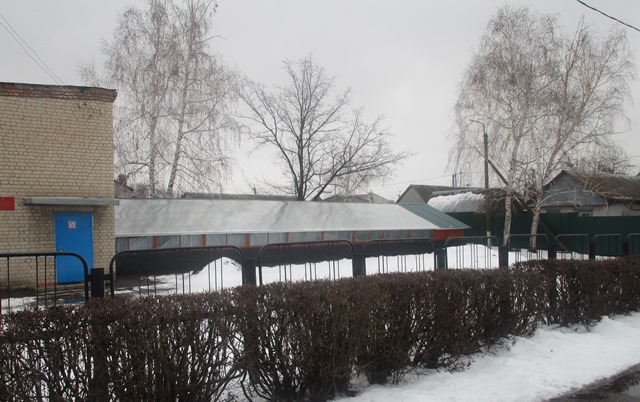 Фото 2. Прилегающая территория.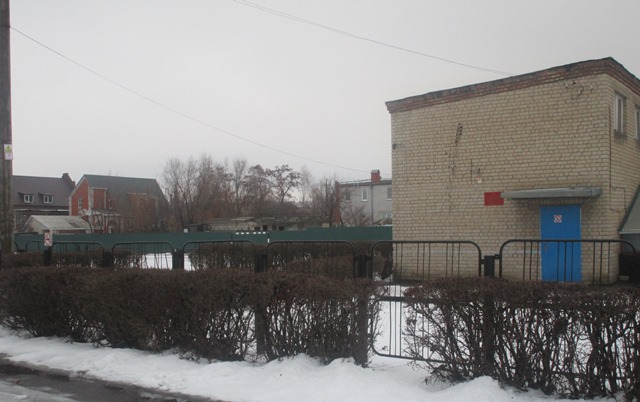 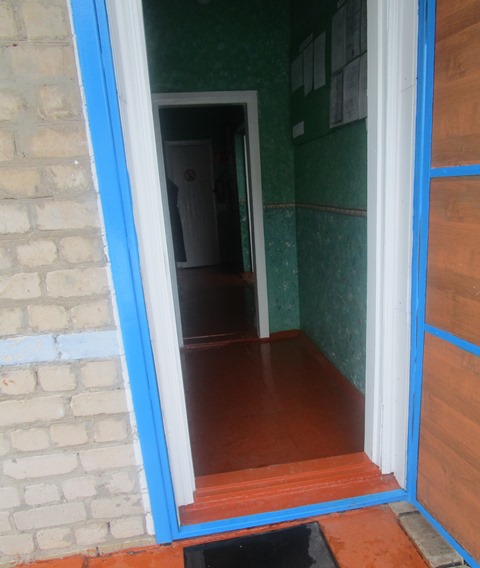                          Фото 3. Вход в здание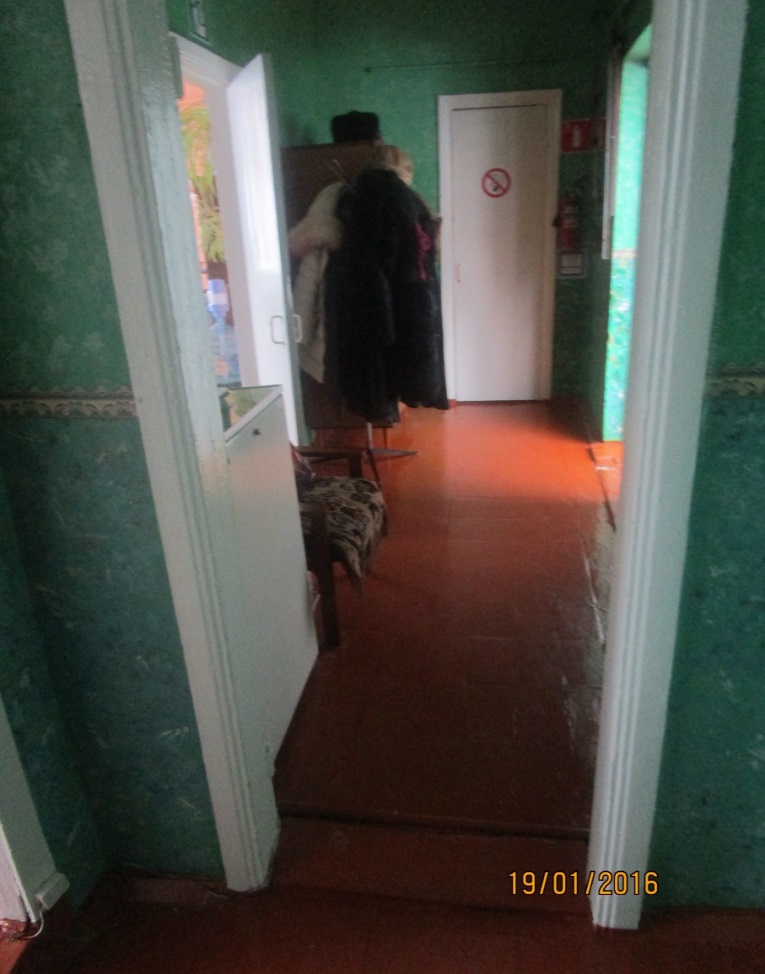             
  Фото 4. Пути движения внутри здания  Фото 4. Пути движения внутри здания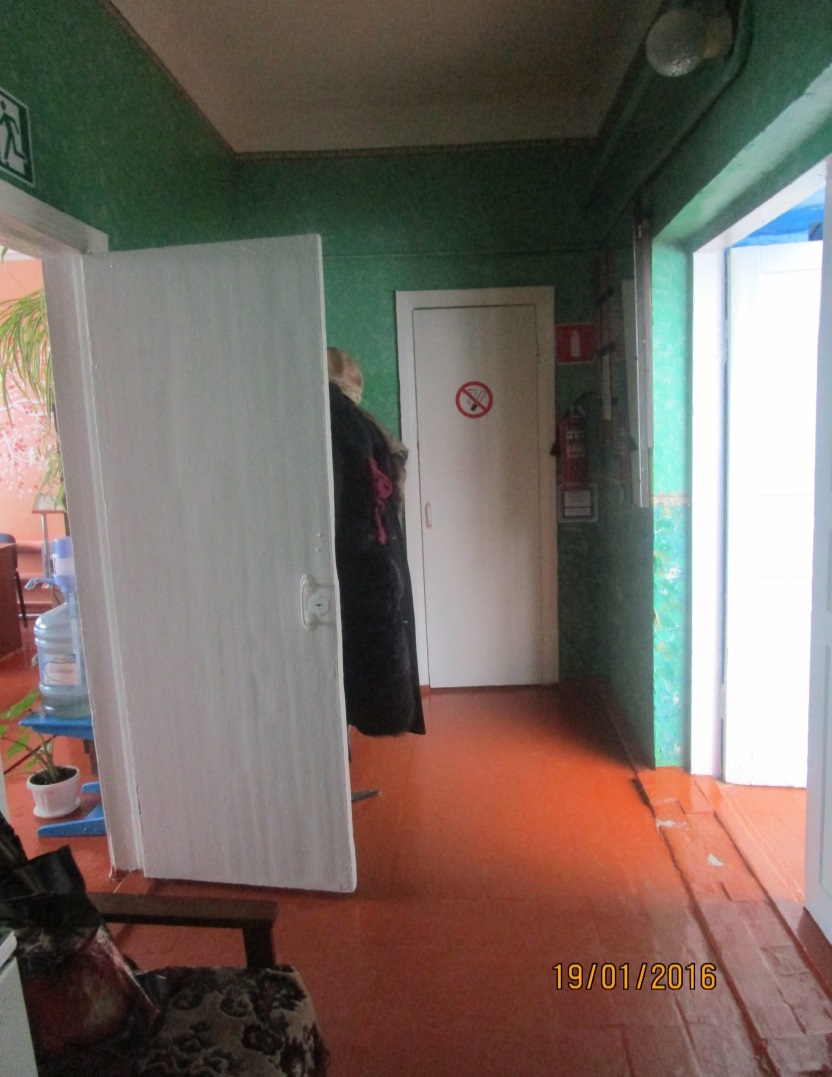 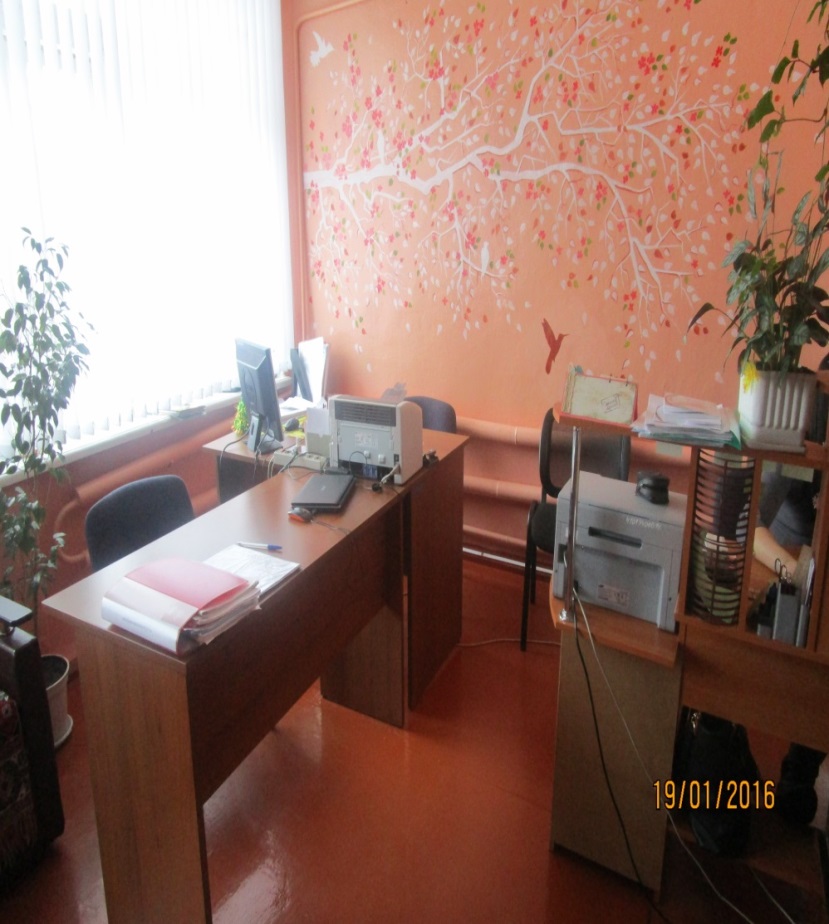 Фото 6.  Зона оказания услуг (кабинетная форма)Фото 7. Санитарно-гигиенические помещения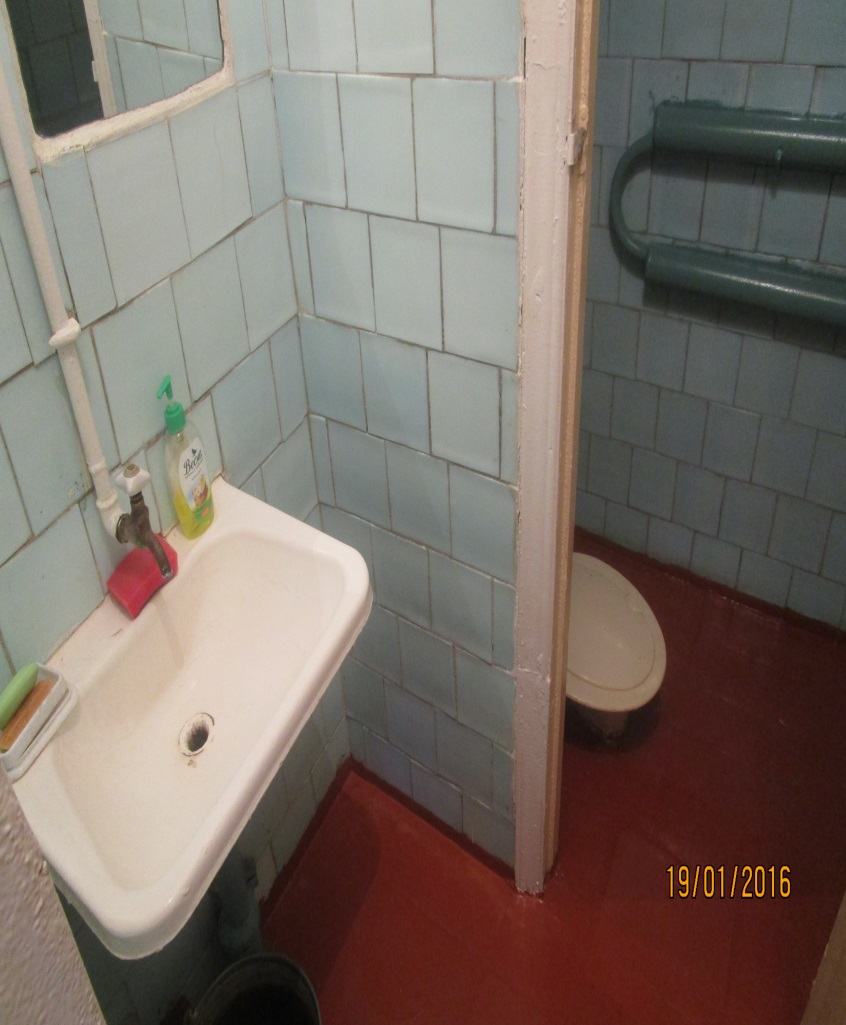 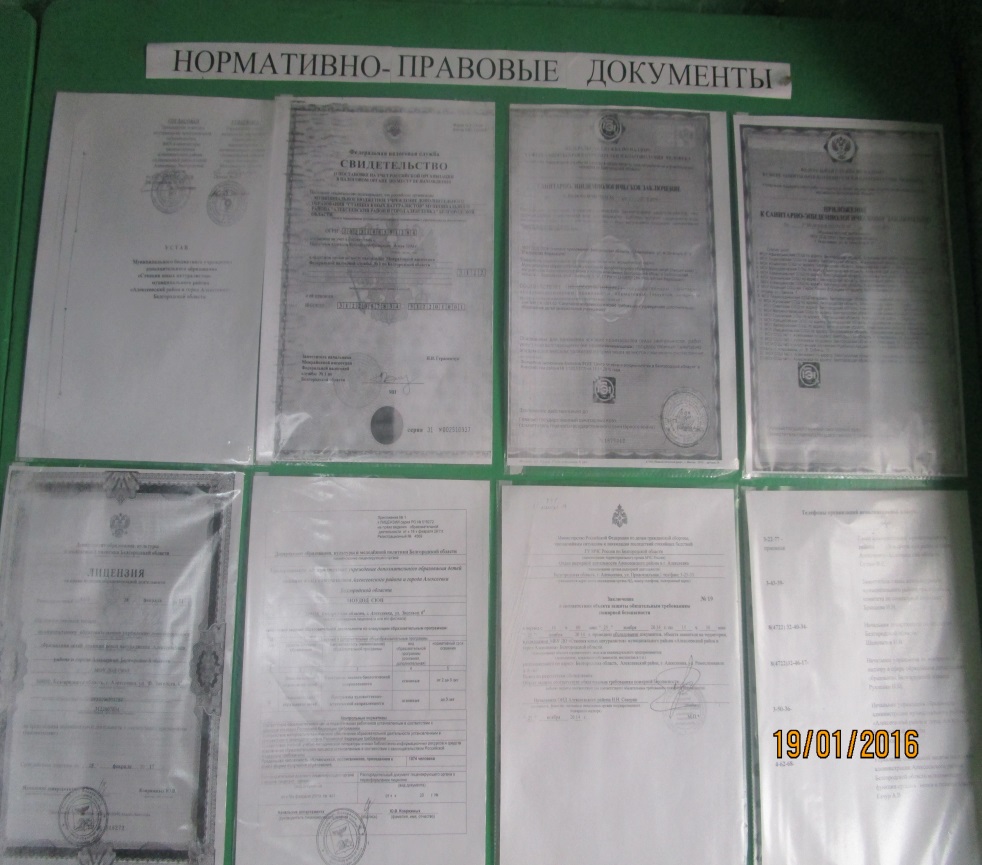 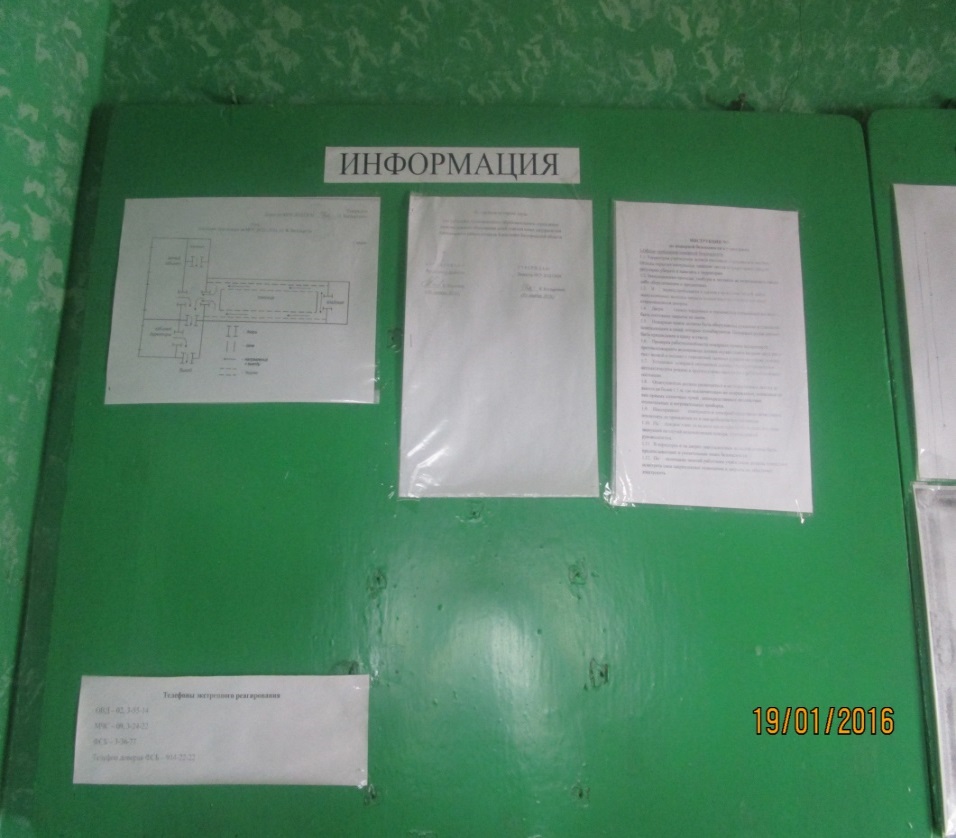 Фото 8. Система информации на объекте Фото 9. Система информации на объекте№п/пКатегория инвалидов(вид нарушения)Вариант организации доступности объекта(формы обслуживания)*1.Все категории инвалидов и МГНВНДв том числе инвалиды:в том числе инвалиды:в том числе инвалиды:2передвигающиеся на креслах-коляскахВНД3с нарушениями опорно-двигательного аппаратаВНД4с нарушениями зренияВНД5с нарушениями слухаДУ6с нарушениями умственного развитияДУ№п/пОсновные структурно-функциональные зоныСостояние доступности, в том числе для основных категорий инвалидов**1Территория, прилегающая к зданию (участок)ДУ-В2Вход (входы) в зданиеВНД-В3Путь (пути) движения внутри здания (в т.ч. пути эвакуации)ВНД-В4Зона целевого назначения здания (целевого посещения объекта) – кабинетная форма обслуживанияДУ-В5Санитарно-гигиенические помещенияВНД-В6Система информации и связи (на всех зонах)ВНД-В7Пути движения к объекту (от остановки транспорта)ДУ-В№п/пОсновные структурно-функциональные зоны объектаРекомендации по адаптации объекта (вид работы)*1.Территория, прилегающая к зданию (участок)тек. ремонт 2.Вход (входы) в зданиеТСР, тек. ремонт3.Путь (пути) движения внутри здания (в т.ч. пути эвакуации)ТСР4.Зона целевого назначения здания (целевого посещения объекта)тек.ремонт5.Санитарно-гигиенические помещениятек.ремонт6.Система информации на объекте (на всех зонах)ТСР7.Пути движения к объекту (от остановки транспорта)ТСР8.Все зоны и участкиТСР, тек.ремонт№п/пКатегория инвалидов(вид нарушения)Вариант организации доступности объекта1.Все категории инвалидов и МГНВНДв том числе инвалиды:в том числе инвалиды:в том числе инвалиды:2передвигающиеся на креслах-коляскахВНД3с нарушениями опорно-двигательного аппаратаВНД4с нарушениями зренияВНД5с нарушениями слухаДУ6с нарушениями умственного развитияДУ№п \пОсновные структурно-функциональные зоны объектаРекомендации по адаптации объекта (вид работы)*1Территория, прилегающая к зданию (участок)тек. ремонт 2Вход (входы) в зданиеТСР, текущий ремонт3Путь (пути) движения внутри здания (в т.ч. пути эвакуации)Текущий ремонт4Зона целевого назначения (целевого посещения объекта)Текущий ремонт5Санитарно-гигиенические помещенияТекущий ремонт6Система информации на объекте (на всех зонах)ТСР7Пути движения  к объекту (от остановки транспорта)ТСР8.Все зоны и участкиТСР, тек. ремонтгород Алексеевка«      »          2021 года№п/п№п/пКатегория инвалидов(вид нарушения)Вариант организации доступности объекта(формы обслуживания)*1.1.Все категории инвалидов и МГНВНДв том числе инвалиды:в том числе инвалиды:в том числе инвалиды:в том числе инвалиды:2передвигающиеся на креслах-коляскахВНД3с нарушениями опорно-двигательного аппаратаВНД4с нарушениями зренияВНД5с нарушениями слухаДУ6с нарушениями умственного развитияДУ№п/пОсновные структурно-функциональные зоныСостояние доступности,в том числе для основных категорий инвалидов**ПриложениеПриложение№п/пОсновные структурно-функциональные зоныСостояние доступности,в том числе для основных категорий инвалидов**№ на плане№ фото1Территория, прилегающая к зданию (участок)ДУ-В11, 22Вход (входы) в зданиеВНД-В233Путь (пути) движения внутри здания (в т.ч. пути эвакуации)ВНД-В3,44,54Зона целевого назначения здания (целевого посещения объекта) – кабинетная форма обслуживанияДУ-В565Санитарно-гигиенические помещенияВНД-В676Система информации и связи (на всех зонах)ВНД-В787Пути движенияк объекту (от остановки транспорта)ДУ-В--№п/пОсновные структурно-функциональные зоны объектаРекомендации по адаптации объекта (вид работы)*1Территория, прилегающая к зданию (участок)тек.ремонт 2Вход (входы) в зданиеТСР, Текущий ремонт3Путь (пути) движения внутри здания (в т.ч. пути эвакуации)Текущий ремонт4Зона целевого назначения здания (целевого посещения объекта)Текущий ремонт5Санитарно-гигиенические помещенияТекущий ремонт6Система информации на объекте (на всех зонах)ТСР7Пути движения к объекту (от остановки транспорта)ТСР8.Все зоны и участкиТСР, тек.ремонт№ п/пНаименование функционально-планировочного элементаНаличие элементаНаличие элементаНаличие элементаВыявленные нарушения и замечанияВыявленные нарушения и замечанияРаботы по адаптации объектовРаботы по адаптации объектов№ п/пНаименование функционально-планировочного элементаесть/ нет№ на плане№ фотоСодержаниеЗначимо для инвалида (категория)СодержаниеВиды работ1.1Вход (входы) на территориюесть1,2- вход на территорию не оборудован доступными для инвалидов (С) элементами информации об объектеВсе- вход на территорию оборудовать доступными для инвалидов (С) элементами информации об объектеТСР1.2Путь (пути) движения на территорииестьПоверхность ровная;- отсутствует обозначение направлений движения ко входам для МГН;- отсутствуют оборудованные места отдыха для МГН;- отсутствуют бортики на путях движения инвалидов на креслах-колясках ко входу;Все- ремонт поверхности покрытия к главному входу с нанесением цветовой и тактильной маркировки;- обеспечить информационное сопровождение к специальному входу для инвалидов на креслах-колясках, установить бортики;- организовать освещение;- оборудовать места отдыха для МГНТР1.3Лестница (наружная)нет1.4Пандус (наружный)нет1.5Автостоянка и парковканетНе выделены места для транспорта инвалидовВсеОрганизовать стоянку с информационным обозначением ТРОБЩИЕ требования к зонеНе выделены места для транспорта инвалидовОрганизовать стоянку с информационным обозначениемТРНаименованиеструктурно-функциональной зоныСостояние доступности*(к пункту 3.4 Акта обследования ОСИ)ПриложениеПриложениеРекомендации по адаптации (вид работы)**к пункту 4.1 Акта обследования ОСИНаименованиеструктурно-функциональной зоныСостояние доступности*(к пункту 3.4 Акта обследования ОСИ)№ на плане№ фотоРекомендации по адаптации (вид работы)**к пункту 4.1 Акта обследования ОСИТерритория, прилегающая к зданиюДУ-В1,2текущий ремонт№ п/пНаименование функционально-планировочного элементаНаличие элементаНаличие элементаНаличие элементаВыявленные нарушения и замечанияВыявленные нарушения и замечанияРаботы по адаптации объектовРаботы по адаптации объектов№ п/пНаименование функционально-планировочного элементаесть/ нет№ на плане№ фотоСодержаниеЗначимо для инвалида(категория)СодержаниеВиды работ2.1Лестница (наружная)нет222.2Пандус (наружный)нет222.3Входная площадка (перед дверью)есть222.4Дверь (входная)есть- отсутствует доводчик, устройство для открывания дверей к, о, с- установка доводчика, устройство для открывания дверейТР2.5ТамбурнетОБЩИЕ требования к зоне- отсутствует системная информация на входеС - организовать систему информации с цветовым и тактильным обозначением препятствийТСРНаименованиеструктурно-функциональной зоныСостояние доступности(к пункту 3.4 Акта обследования ОСИ)ПриложениеПриложениеРекомендации по адаптации (вид работы)к пункту 4.1 Акта обследования ОСИНаименованиеструктурно-функциональной зоныСостояние доступности(к пункту 3.4 Акта обследования ОСИ)№ на плане№ фотоРекомендации по адаптации (вид работы)к пункту 4.1 Акта обследования ОСИВход в зданиеВНД-В3индивидуальное решение с ТСР, текущий ремонт№ п/пНаименование функционально-планировочного элементаНаличие элементаНаличие элементаНаличие элементаВыявленные нарушения и замечанияВыявленные нарушения и замечанияРаботы по адаптации объектовРаботы по адаптации объектов№ п/пНаименование функционально-планировочного элементаесть/ нет№ на плане№ фотоСодержаниеЗначимо для инвалида (категория)СодержаниеВиды работ3.1Коридор (вестибюль, зона ожидания, галерея, балкон)есть3,44,5- отсутствие комплексной информации о пути и направлении движения со схемой расположения и функциональным назначением помещений;- отсутствие горизонтальных поручней вдоль стен;- отсутствие гардероба, колясочнойВсе- продумать и обозначить на схемах наиболее оптимальные пути движения к зоне целевого назначения и санитарно-гигиеническим помещениям, обеспечив их комплексной информацией (цветовые и тактильные направляющие);- установить поручни вдоль стен на путях движения МГН;- выделить и оборудовать помещения под гардероб и колясочнуюТР3.2Лестница (внутри здания)нет3,44,53.3Пандус (внутри здания)нет3,44,53.4Лифт пассажирский (или подъемник)нет3,44,53.5Дверьесть3,44,53.6Пути эвакуации (в т.ч. зоны безопасности)3,44,5- отсутствие системы экстренного оповещения и размещения путей эвакуацииГ, С- организовать систему оповещения в экстренных случаях и обозначить пути эвакуацииТСРОБЩИЕ требования к зоне3,44,5обеспечив их комплексной информацией (цветовые и тактильные направляющие);- установить поручни вдоль стен на путях движения МГНТСРНаименованиеструктурно-функциональной зоныСостояние доступности(к пункту 3.4 Акта обследования ОСИ)ПриложениеПриложениеРекомендации по адаптации (вид работы)к пункту 4.1 Акта обследования ОСИНаименованиеструктурно-функциональной зоныСостояние доступности(к пункту 3.4 Акта обследования ОСИ)№ на плане№ фотоРекомендации по адаптации (вид работы)к пункту 4.1 Акта обследования ОСИПути движения внутри зданияВНД-В4,5текущий ремонт, индивидуальное решение с ТСР№ п/пНаименование функционально-планировочного элементаНаличие элементаНаличие элементаНаличие элементаВыявленные нарушения и замечанияВыявленные нарушения и замечанияРаботы по адаптации объектовРаботы по адаптации объектов№ п/пНаименование функционально-планировочного элементаесть/ нет№ на плане№ фотоСодержаниеЗначимо для инвалида (категория)СодержаниеВиды работ4.1Кабинетная форма обслуживанияесть56-не выделены специальные места для инвалидов на креслах-колясках, инвалидов с нарушениями зрения и слуха;- при проведении мероприятий не организовано донесение информации в доступной форме людям с нарушениями восприятия;- не организован доступ инвалидов на креслах-колясках для оказания услугВсе- выделить специально оборудованные места с возможностью усиления звука и дублированием звуковой и визуальной информацией (организация сурдоперевода);- организовать ситуационную помощь в виде сопровождения персонала;Орг4.2Зальная форма обслуживаниянет4.3Прилавочная форма обслуживаниянет--4.4Форма обслуживания с перемещением по маршрутунет--4.5Кабина индивидуального обслуживаниянет--ОБЩИЕ требования к зонеорганизовать ситуационную помощь в виде сопровождения персоналаОргНаименованиеструктурно-функциональной зоныСостояние доступности(к пункту 3.4 Акта обследования ОСИ)ПриложениеПриложениеРекомендациипо адаптации(вид работы)к пункту 4.1 Акта обследования ОСИНаименованиеструктурно-функциональной зоныСостояние доступности(к пункту 3.4 Акта обследования ОСИ)№ на плане№ фотоРекомендациипо адаптации(вид работы)к пункту 4.1 Акта обследования ОСИКабинетная формаДУ-В6Организационные мероприятия№ п/пНаименование функционально-планировочного элементаНаличие элементаНаличие элементаНаличие элементаВыявленные нарушения и замечанияВыявленные нарушения и замечанияРаботы по адаптации объектовРаботы по адаптации объектов№ п/пНаименование функционально-планировочного элементаесть/ нет№ на плане№ фотоСодержаниеЗначимо для инвалида (категория)СодержаниеВиды работ5.1Туалетная комнатаесть67- в помещении имеетсясанитарно-гигиенические помещения;- отсутствие кнопки вызова персоналаВсе- необходимо обустроить универсальные туалетные кабины и раковины; - установить кнопку вызова персоналаТР,ТСР5.2Душевая/ ванная комнатанет675.3Бытовая комната (гардеробная)нет67ОБЩИЕ требования к зоне67- отсутствие санитарно-гигиенических помещений для МГН;- отсутствие кнопки вызова персонала- необходимо обустроить санитарно-гигиенических помещений для МГН; - установить кнопку вызова персоналаТРНаименованиеструктурно-функциональной зоныСостояние доступности(к пункту 3.4 Акта обследования ОСИ)ПриложениеПриложениеРекомендациипо адаптации(вид работы)к пункту 4.1 Акта обследования ОСИНаименованиеструктурно-функциональной зоныСостояние доступности(к пункту 3.4 Акта обследования ОСИ)№ на плане№ фотоРекомендациипо адаптации(вид работы)к пункту 4.1 Акта обследования ОСИСанитарно-гигиенические помещенияВНД-В7текущий ремонт№ п/пНаименование функционально-планировочного элементаНаличие элементаНаличие элементаНаличие элементаВыявленные нарушения и замечанияВыявленные нарушения и замечанияРаботы по адаптации объектовРаботы по адаптации объектов№ п/пНаименование функционально-планировочного элементаесть/ нет№ на плане№ фотоСодержаниеЗначимо для инвалида (категория)СодержаниеВиды работ6.1Визуальные средстваесть78,9Организовать размещение комплексной системы информации на всех зонах объекта (см. рекомендации к Приложениям 1-5)ТСР6.2Акустические средстванет78,9Отсутствие акустической системы информирования и оповещения об опасностигОрганизовать размещение комплексной системы информации на всех зонах объекта (см. рекомендации к Приложениям 1-5)ТСР6.3Тактильные средстванет78,9Отсутствие дублирования информации тактильными средствамисОрганизовать размещение комплексной системы информации на всех зонах объекта (см. рекомендации к Приложениям 1-5)ТСРОБЩИЕ требования к зоне78,9Нарушены требования непрерывности информации, своевременного ориентирования и однозначного опознания объектов и мест посещенияВсеОрганизовать размещение комплексной системы информации на всех зонах объекта (см. рекомендации к Приложениям 1-5)ТСРНаименованиеструктурно-функциональной зоныСостояние доступности(к пункту 3.4 Акта обследования ОСИ)ПриложениеПриложениеРекомендации по адаптации (вид работы)к пункту 4.1 Акта обследования ОСИНаименованиеструктурно-функциональной зоныСостояние доступности(к пункту 3.4 Акта обследования ОСИ)№ на плане№ фотоРекомендации по адаптации (вид работы)к пункту 4.1 Акта обследования ОСИСистема информации (и связи) на объектеВНД-В-8индивидуальное решение с ТСР